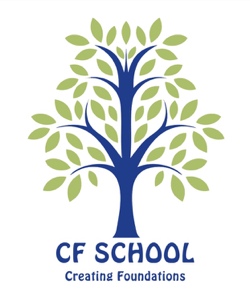 Homework Policy Homework serves many important purposes - it reinforces academic skills, teaches research skills, and helps students learn to develop ideas and become life-long learners.Homework is the responsibility of the student; students need to develop regular study habits and do most of the work independently. At times, long-term assignments may require the assistance of the parent.CF School’s homework policy and practices are based on evidence-based research, the purpose of homework is:To practice skills or reinforce knowledge that has been learned in the classroom in order to help students master a specific skillTo reflect on what was learned in the classroomTo be used as a way for students to prepare for future classroom activitiesTo transfer knowledge and extend skills learned in one content or subject area to another situationFrequencyHomework is assigned when required by a class teacher in the knowledge it will take learning forward. If there is no direct impact on learning, homework should not be set.Subject Websites All homework is set on our subject websites which can be found on our school website. Teachers update these daily to ensure students and parents can access these at home.